附件1职业教育活动周标识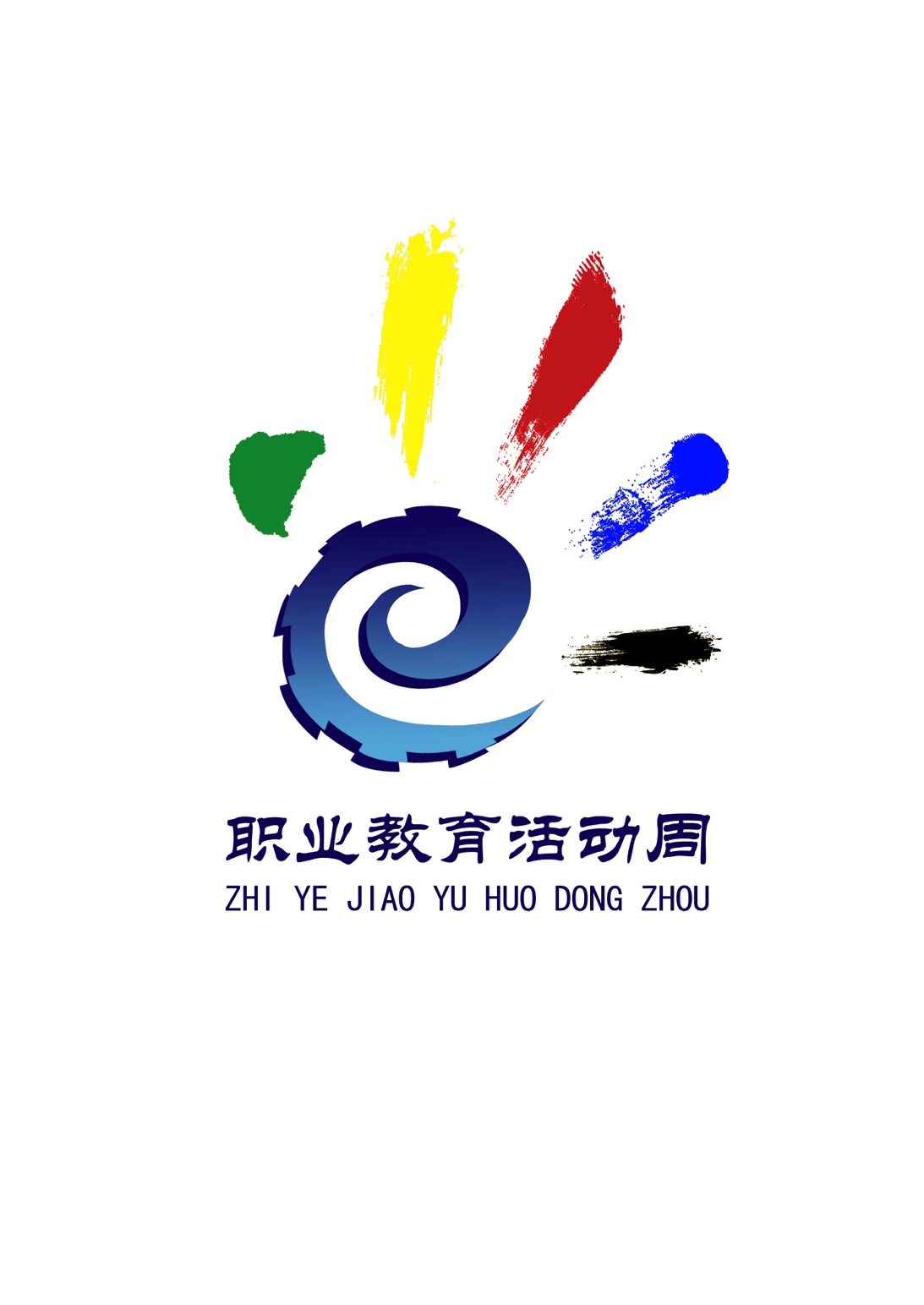 